ATIVIDADE DOMICILIAR - DISTANCIAMENTO SOCIAL COVID-19ATIVIDADES DE ARTE - 3º ANO A, B, CPROFESSOR: JULIANO BATISTAPERÍODO: 23/03 à 27/03ATIVIDADES REFERENTES A: 01 (UMA AULA)Observar as formas de vários tipos de objetos. Observar suas formas, cores e reproduzir por meio de observação. A atividade desta semana se encontra nas páginas: 10 do livro de Arte.Nesta atividade o aluno(a) deverá fazer um desenho de observação de algum objeto. Pode ser um utensílio doméstico, como: panela, copo, vaso de flores, ou algum brinquedo.O importante é tentar reproduzir da melhor maneira que conseguir. Tentando reproduzir o maior número de detalhes possível.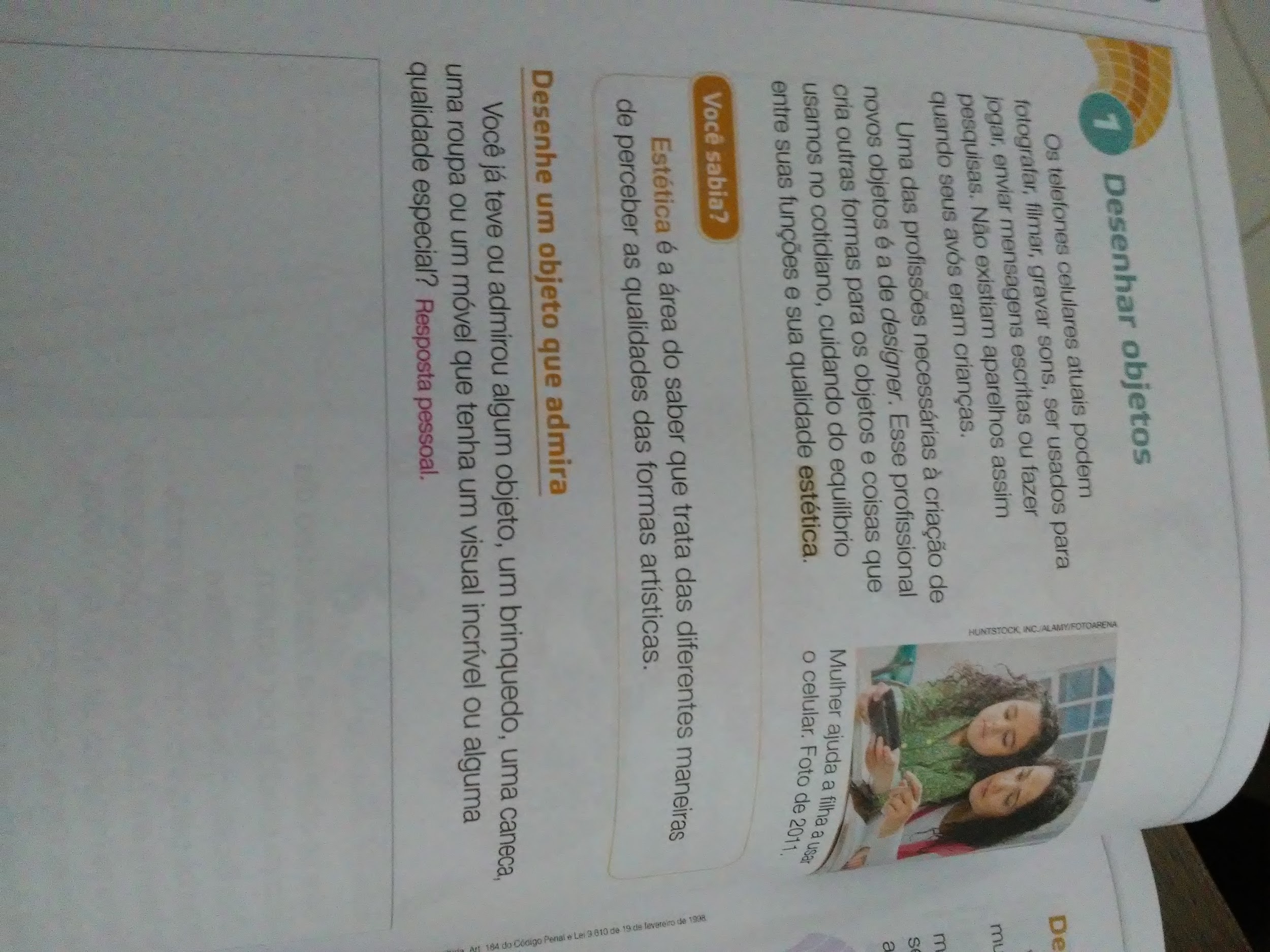 